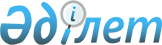 Об утверждении Положения о государственном учреждении "Аппарат акима города Экибастуза Павлодарской области"Постановление акимата города Экибастуза Павлодарской области от 14 июня 2022 года № 477/6
      В соответствии со статьями 31, 37 Закона Республики Казахстан "О местном государственном управлении и самоуправлении в Республике Казахстан", Законом Республики Казахстан "О государственном имуществе", постановлением Правительства Республики Казахстан от 1 сентября 2021 года № 590 "О некоторых вопросах организации деятельности государственных органов и их структурных подразделений", акимат города Экибастуза ПОСТАНОВЛЯЕТ:
      1. Утвердить прилагаемое Положение о государственном учреждении "Аппарат акима города Экибастуза Павлодарской области".
      2. Отменить постановление акимата города Экибастуза от 26 апреля 2019 года № 377/4 "О внесении дополнений в постановление акимата города Экибастуза от 29 июля 2016 года № 843/8 "Об утверждении Положения о государственном учреждении "Аппарат акима города Экибастуза Павлодарской области".
      3. Отменить постановление акимата города Экибастуза от 29 июля 2016 года № 843/8 "Об утверждении Положения о государственном учреждении "Аппарат акима города Экибастуза Павлодарской области".
      4. Государственному учреждению "Аппарат акима города Экибастуза Павлодарской области" принять необходимые меры, вытекающие из настоящего постановления.
      5. Контроль за исполнением настоящего постановления возложить на руководителя аппарата акима города Экибастуза.
      6. Настоящее постановление вводится в действие по истечении десяти календарных дней после дня его первого официального опубликования. Положение о государственном учреждении "Аппарат акима города Экибастуза Павлодарской области" Глава 1. Общие положения
      1. Государственное учреждение "Аппарат акима города Экибастуза Павлодарской области" (далее – государственное учреждение) является государственным органом Республики Казахстан, осуществляющим руководство в сфере государственного местного управления на территории города Экибастуза.
      2. Государственное учреждение ведомств не имеет.
      3. Государственное учреждение осуществляет свою деятельность в соответствии с Конституцией и законами Республики Казахстан, актами Президента и Правительства Республики Казахстан, иными нормативными правовыми актами, а также настоящим Положением.
      4. Государственное учреждение является юридическим лицом в организационно-правовой форме государственного учреждения, имеет печати с изображением Государственного Герба Республики Казахстан и штампы со своим наименованием на казахском и русском языках, бланки установленного образца, счета в органах казначейства в соответствии с законодательством Республики Казахстан.
      5. Государственное учреждение вступает в гражданско-правовые отношения от собственного имени.
      6. Государственное учреждение имеет право выступать стороной гражданско-правовых отношений от имени государства, если оно уполномочено на это в соответствии с законодательством Республики Казахстан.
      7. Государственное учреждение по вопросам своей компетенции в установленном законодательством порядке принимает решения, оформляемые приказами руководителя государственного учреждения и другими актами, предусмотренными законодательством Республики Казахстан.
      8. Структура и лимит штатной численности государственного учреждения "Аппарат акима города Экибастуза Павлодарской области" утверждаются в соответствии с законодательством Республики Казахстан.
      9. Местонахождение юридического лица: Республика Казахстан, Павлодарская область, 141200, город Экибастуз, улица Мәшһүр Жүсіп, 45.
      10. Режим работы государственного учреждения: понедельник-пятница с 9.00 до 18.30 часов, обеденный перерыв с 13.00 до 14.30 часов, выходные дни: суббота-воскресенье.
      11. Учредителем государственного учреждения является акимат города Экибастуза Павлодарской области.
      12. Настоящее Положение является учредительным документом государственного учреждения.
      13. Финансирование деятельности государственного учреждения осуществляется из республиканского и местных бюджетов в соответствии с законодательством Республики Казахстан.
      14. Государственному учреждению запрещается вступать в договорные отношения с субъектами предпринимательства на предмет выполнения обязанностей, являющихся полномочиями государственного учреждения.
      Если государственному учреждению законодательными актами предоставлено право осуществлять приносящую доходы деятельность, то полученные доходы направляются в государственный бюджет, если иное не установлено законодательством Республики Казахстан. Глава 2. Задачи и полномочия государственного учреждения "Аппарат акима города Экибастуза Павлодарской области"
      15. Задачи:
      1) обеспечение деятельности акима и акимата города по проведению государственной политики на территории города Экибастуза;
      2) координация деятельности местных исполнительных органов города Экибастуза;
      3) участие в выработке планов социально-экономического развития города, совершенствования механизма и тактики осуществления социально-экономических реформ в соответствии со стратегией развития Республики Казахстан;
      4) взаимодействие с областными и местными государственными органами, организациями и гражданами;
      5) реализация иных задач, предусмотренных законодательством Республики Казахстан.
      16. Полномочия:
      1) Права:
      запрашивать и получать от хозяйствующих субъектов всех форм собственности (по согласованию), органов местного самоуправления информацию для выполнения возложенных на государственное учреждение задач;
      предъявлять иски и выступать в судах самостоятельно и через представителя в качестве истца, ответчика, третьих лиц по делам, связанным с функциями государственного учреждения;
      вносить в областные государственные органы предложения, связанные с реализацией задач, решение которых обеспечивается на областном уровне;
      осуществлять иные права в соответствии с законодательством Республики Казахстан.
      2) Обязанности:
      соблюдать Конституцию и законодательство Республики Казахстан;
      обеспечивать реализацию законодательства о государственной службе;
      постоянно повышать квалификацию работников государственного учреждения на семинарах, курсах и других видах обучения;
      осуществлять иные обязанности в соответствии с законодательством Республики Казахстан. 
      17. Функции: 
      1) обеспечивает организационную, правовую, информационно-аналитическую, консультативную, материально–техническую подготовку и проведение заседаний акимата города, мероприятий, совещаний, семинаров с участием акима города, визитов иностранных делегаций, выездов акима города в сельские округа, поселки и села города Экибастуза; 
      2) обеспечивает нормотворческую деятельность акима города:
      вносит акиму города предложения по основным направлениям формирования эффективного государственного механизма правовой защиты граждан и организаций; 
      принимает меры по укреплению законности и правопорядка, совершенствованию механизма нормотворческой деятельности акима города;
      осуществляет правовую экспертизу нормативных правовых и правовых актов, вносимых на рассмотрение акиму города, участвует в разработке проектов актов акимата и акима города;
      3) обеспечивает полномочия акима города в отношениях с городским маслихатом (далее – Маслихат):
      регулярно информирует акима города о состоянии нормотворческой деятельности в Маслихате и в его постоянных комиссиях, рассматриваемых ими вопросах, разъясняет позицию акима города по проектам решений; 
      вносит акиму города предложения по определению приоритетности рассмотрения Маслихатом проектов решений, созыву в период между сессиями внеочередных заседаний Маслихата, целесообразности присутствия акима города на заседаниях Маслихата; 
      4) участвует в разработке и контроле за выполнением городских программных документов;
      5) в соответствии с законодательством Республики Казахстан вносит предложения акиму города по награждению государственными наградами, поощрениями акима города и присвоению почетных званий;
      6) вносит предложения акиму города об образовании, упразднении и реорганизации государственных и консультативно-совещательных органов, непосредственно подчиненных и подотчетных акиму и акимату города;
      7) обеспечивает взаимодействие и координацию деятельности государственных и консультативно-совещательных органов, непосредственно подчиненных и подотчетных акиму и акимату города;
      8) обеспечивает реализацию полномочий акима города в вопросах административно-территориального устройства в соответствии с законодательством Республики Казахстан; 
      9) реализует полномочия акима города в сфере региональной политики:
      осуществляет прогнозирование и выработку предложений для акима города по стратегии региональной политики, конструктивной совместной работе представительных и исполнительных органов города;
      обеспечивает взаимодействие акима города с акимами сельских округов, поселков и сел;
      осуществляет контроль за безусловным и исчерпывающим выполнением актов и поручений акима города всеми государственными органами и должностными лицами, соответствием актов исполнительных органов, финансируемых из местного бюджета, действующему законодательству Республики Казахстан;
      10) осуществляет информационно-аналитическое обеспечение деятельности акима города:
      проводит анализ внутриполитической ситуации, работы государственных органов города и должностных лиц, изучает общественное мнение, прогнозирует развитие политической и социально-экономической ситуации, готовит предложения по общественно-значимым проблемам; 
      осуществляет сбор, обработку информации и обеспечивает акима города информационно-аналитическими материалами по вопросам внутренней политики;
      обеспечивает установление и постоянное развитие связей акима города с общественностью через средства массовой информации, участвует в разъяснении принимаемых актов акимата и акима города;
      11) обеспечивает проведение кадровой политики в городе Экибастузе: 
      анализирует состояние кадровой работы;
      обеспечивает профессиональную подготовку государственных служащих исполнительных органов;
      оформляет материалы при назначении на должность и освобождении от должности, решает иные вопросы, связанные с прохождением государственой службы должностными лицами, назначаемыми и согласуемыми с акимом города, ведет их личные дела;
      проводит аттестацию государственных служащих государственного учреждения, других должностных лиц, назначаемых и согласуемых с акимом города;
      12) осуществляет документационное обеспечение деятельности акима города:
      ведет регистрацию актов акимата и акима города;
      обеспечивает публикацию, надлежащее оформление и рассылку актов акимата и акима города, документов консультативно-совещательных органов;
      организует делопроизводство;
      рассматривает служебные документы и обращения физических и юридических лиц;
      организует личный прием физических и юридических лиц;
      проводит анализ документооборота, в том числе, корреспонденции, поступающей в адрес акима города;
      обеспечивает хранение, систематизацию и кодификацию актов акимата и акима города;
      принимает меры, направленные на внедрение государственного языка, соблюдение правил делопроизводства и их совершенствование, улучшение стиля и методов работы, внедрение новых информационных технологий; 
      организует переход на полный внутренний электронный документооборот с использованием средств ЭЦП без дублирования на бумажных носителях, сделав исключение только для документов с постоянными сроками архивного хранения в аппарате акима города;
      13) обеспечивает соблюдение режима секретности в государственном учреждении, оформляет материалы на допуск к секретным документам должностных лиц, назначаемых акимом города;
      14) осуществляет экспертизу и в необходимых случаях, доработку проектов актов акимата и акима города, подготовленных исполнительными органами и ведомствами;
      15) обеспечивает организацию мероприятий по воинской приписке и призыву на воинскую службу, а также по вопросам гражданской обороны;
      16) проводит мероприятия по профилактике и тушению пожаров районного (городского) масштаба, а также пожаров в населенных пунктах, в которых не созданы органы государственной противопожарной службы;
      17) проводит государственные закупки товаров (работ, услуг) в соответствии с законодательством Республики Казахстан;
      18) осуществляет другие функции, возложенные на него законодательством. Глава 3. Статус, полномочия первого руководителя государственного учреждения "Аппарат акима города Экибастуза Павлодарской области"
      18. Руководство государственным учреждением осуществляется первым руководителем, который несет персональную ответственность за выполнение возложенных на государственное учреждение задач и осуществление им своих полномочий.
      19. Первый руководитель государственного учреждения назначается на должность и освобождается от должности в соответствии с законодательством Республики Казахстан.
      20. Полномочия первого руководителя государственного учреждения:
      1) организует и руководит работой государственного учреждения и несет персональную ответственность за выполнение возложенных на государственное учреждение задач и осуществление им своих функций;
      2) представляет на утверждение акимату города Положение о государственном учреждении, вносит предложения по его структуре и штату;
      3) организует и координирует работу структурных подразделений государственного учреждения, обеспечивает взаимодействие с иными государственными органами;
      4) вносит предложения акиму города по кандидатурам для назначения на руководящие должности;
      5) издает приказы и дает указания, обязательные для всех сотрудников;
      6) представляет государственное учреждение в государственных органах, суде и иных организациях;
      7) в установленном законодательством порядке осуществляет поощрение работников, оказание материальной помощи, налагает дисциплинарные взыскания на сотрудников;
      8) принимает меры, направленные на противодействие коррупции в государственном учреждении и несет персональную ответственность за принятие антикоррупционных мер;
      9) обеспечивает ежеквартальную сверку с органами казначейства по проведению платежей государственным учреждением, в том числе на соответствующие счета получателей денег;
      10) обеспечивает исполнение законодательства о государственной службе;
      11) вносит на рассмотрение акиму города предложения о наложении либо снятии дисциплинарных взысканий на должностных лиц, назначаемых акимом города;
      12) утверждает Положения о структурных подразделениях государственного учреждения, должностные инструкции сотрудников;
      13) координирует работу по контролю за выполнением актов акимата и акима города, его поручений, прохождения документов в государственном учреждении;
      14) представляет на подпись и рассмотрение акиму города проекты актов акимата и акима города, а также иные адресуемые акиму города документы и материалы;
      15) утверждает смету расходов государственного учреждения и в ее пределах распоряжается финансовыми средствами;
      16) осуществляет личный прием физических и юридических лиц в соответствии с законодательством Республики Казахстан; 
      17) координирует подготовку заседаний акимата, консультативно-совещательных органов;
      18) координирует работу по организации мероприятий с участием акима города;
      19) заключает гражданско-правовые сделки с организациями по вопросам хозяйственного обеспечения деятельности государственного учреждения в соответствии с действующим законодательством Республики Казахстан;
      20) осуществляет иные полномочия в соответствии с действующим законодательством Республики Казахстан.
      Исполнение полномочий первого руководителя государственного учреждения в период его отсутствия осуществляется лицом, его замещающим в соответствии с действующим законодательством.
      21. Аппарат государственного учреждения возглавляется руководителем аппарата, назначаемым на должность и освобождаемым от должности в соответствии с действующим законодательством Республики Казахстан.
      22. Взаимоотношения между администрацией государственного учреждения и трудовым коллективом регулируются действующим законодательством Республики Казахстан и коллективным договором.
      23. Взаимоотношения между государственным учреждением и акиматом города Экибастуза регулируются действующим законодательством Республики Казахстан.
      24. Взаимоотношения между государственным учреждением и уполномоченным органом соответствующей отрасли регулируются действующим законодательством Республики Казахстан. Глава 4. Имущество государственного учреждения "Аппарат акима города Экибастуза Павлодарской области"
      25. Государственное учреждение может иметь на праве оперативного управления обособленное имущество в случаях, предусмотренных законодательством.
      Имущество государственного учреждения формируется за счет имущества, переданного ему собственником, а также имущества (включая денежные доходы), приобретенного в результате собственной деятельности и иных источников, не запрещенных законодательством Республики Казахстан. 
      26. Имущество, закрепленное за государственным учреждением, относится к коммунальной собственности.
      27. Государственное учреждение не вправе самостоятельно отчуждать или иным способом распоряжаться закрепленным за ним имуществом и имуществом, приобретенным за счет средств, выданных ему по плану финансирования, если иное не установлено законодательством. Глава 5. Реорганизация и упразднение государственного учреждения "Аппарат акима города Экибастуза Павлодарской области"
      28. Реорганизация и упразднение государственного учреждения осуществляются в соответствии с законодательством Республики Казахстан.
					© 2012. РГП на ПХВ «Институт законодательства и правовой информации Республики Казахстан» Министерства юстиции Республики Казахстан
				
      Аким города Экибастуза 

А. Кантарбаев
Утверждено
постановлением акимата
города Экибастуза
от "14" июня 2022 года
№ 477/6